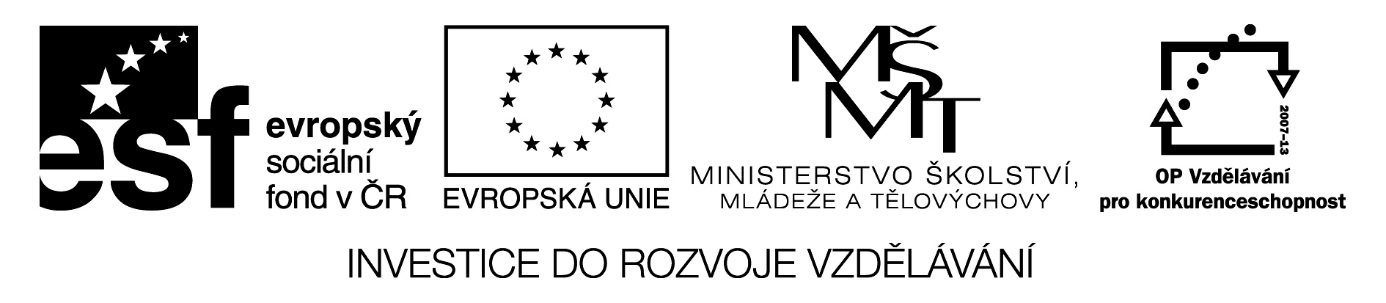 Digitální Učební MateriálCvičení na celkové procvičení 7. lekce  k učebnici Maturita Solutions Elementary.Metodické pokyny:Pracovní list je určen pro 1. nebo 2. ročník oboru Hotelnictví a Kuchař s maturitou. Jedná se o cvičení pro mírně pokročilé, která mají zopakovat učivo 7. lekce k učebnici Maturita Solutions Elementary zábavnou a soutěživou formou.
Učitel napíše nebo promítne libovolný krátký text nebo jednotlivé věty s vynechanými slovy na tabuli. Prázdná místa očísluje tak, jak jdou po sobě.
Studenti pracují ve skupinách. Zvednou ruku, pokud chtějí doplnit libovolné chybějící slovo. Jsou-li úspěšní, získává jejich skupina počet bodů odpovídající číslu vynechaného slova. Slovo s nejvyšším číslem nemusí být nutně nejobtížnější.A) Dear Lauren
I hope you are 1._____. 2._____ was your weekend? My weekend was great. I 3._____ all my homework on Saturday morning. Then I went into town and 4._____ some friends. We 5._____ lunch in a café, then we went shopping. I 6._____ two new T-shirts. In the evening I went to a basketball 7._____ with my brother. It was really exciting!
I 8._____ up late on Sunday. I had lunch at home with my family,9._____ I went to the park and played tennis. I didn’t go out in the evening. I watched a DVD at home.Say 10._____ to Jack.LoveLauren
    B)1. My mum 1._____ my bed.2. We bought a lot of clothes 2._____.3. Where did he 3._____ law?4. How many children 4._____ he have?5. I 5._____ make a phone call. 6. In the 1930s he worked 6._____ a journalist.7. How 7._____ Sunday?A)Dear Lauren
I hope you are 1.well. 2.How was your weekend? My weekend was great. I 3.finished all my homework on Saturday morning. Then I went into town and 4.met some friends. We 5.had lunch in a café, then we went shopping. I 6.bought two new T-shirts. In the evening I went to a basketball 7.match with my brother. It was really exciting!I 8.got up late on Sunday. I had lunch at home with my family,9.then I went to the park and played tennis. I didn’t go out in the evening. I watched a DVD at home.Say 10.hi to Jack.LoveLauren
    B)1. My mum 1.made my bed.2. We bought a lot of clothes 2.yesterday.3. Where did he 3.study law?4. How many children 4.did he have?5. I 5.didn’t make a phone call. 6. In the 1930s he worked 6.as a journalist.7. How 7.about Sunday?Číslo projektuCZ.1.07/1.5.00/34.0423Číslo materiálu18.název školyStřední škola a Vyšší odborná škola cestovního ruchu, Senovážné náměstí 12, České Budějovice 370 01Autormgr. Jitka MelounkováTématický celekTento dum je určen středním školám, které používají pro výuku anglického jazyka
učebnice oxford university press  maturita solutions  elementaryRočník1., 2.Datum tvorby23.4.2014